«ЗАТВЕРДЖЕНОНаказ Міністерства розвитку економіки, торгівлі та сільського господарства України ___.___________ ______ року № _____»Формаміжнародного сертифіката для ввезення (пересилання) на митну територію Українисіна та соломи/Form of International Сertificate for introduction (sending) to the customs territory of Ukraine of hay and strawКраїна-експортер/Exporting countryКраїна-експортер/Exporting countryКраїна-експортер/Exporting countryКраїна-експортер/Exporting countryКраїна-експортер/Exporting countryЧастина I: Детальна інформація щодо відправленого вантажу/Part I: Details of dispatched consignmentI.1. Відправник/ConsignorНазва/NameАдреса/AddressНомер телефону/Tel.I.1. Відправник/ConsignorНазва/NameАдреса/AddressНомер телефону/Tel.I.1. Відправник/ConsignorНазва/NameАдреса/AddressНомер телефону/Tel.I.1. Відправник/ConsignorНазва/NameАдреса/AddressНомер телефону/Tel.I.1. Відправник/ConsignorНазва/NameАдреса/AddressНомер телефону/Tel.I.1. Відправник/ConsignorНазва/NameАдреса/AddressНомер телефону/Tel.I.1. Відправник/ConsignorНазва/NameАдреса/AddressНомер телефону/Tel.I.1. Відправник/ConsignorНазва/NameАдреса/AddressНомер телефону/Tel.I.1. Відправник/ConsignorНазва/NameАдреса/AddressНомер телефону/Tel.I.2. Ідентифікаційний номер міжнародного сертифіката/
International Certificate reference numberI.2. Ідентифікаційний номер міжнародного сертифіката/
International Certificate reference numberI.2. Ідентифікаційний номер міжнародного сертифіката/
International Certificate reference numberI.2. Ідентифікаційний номер міжнародного сертифіката/
International Certificate reference number1.2.a.1.2.a.Частина I: Детальна інформація щодо відправленого вантажу/Part I: Details of dispatched consignmentI.1. Відправник/ConsignorНазва/NameАдреса/AddressНомер телефону/Tel.I.1. Відправник/ConsignorНазва/NameАдреса/AddressНомер телефону/Tel.I.1. Відправник/ConsignorНазва/NameАдреса/AddressНомер телефону/Tel.I.1. Відправник/ConsignorНазва/NameАдреса/AddressНомер телефону/Tel.I.1. Відправник/ConsignorНазва/NameАдреса/AddressНомер телефону/Tel.I.1. Відправник/ConsignorНазва/NameАдреса/AddressНомер телефону/Tel.I.1. Відправник/ConsignorНазва/NameАдреса/AddressНомер телефону/Tel.I.1. Відправник/ConsignorНазва/NameАдреса/AddressНомер телефону/Tel.I.1. Відправник/ConsignorНазва/NameАдреса/AddressНомер телефону/Tel.I.3. Центральний компетентний орган країни-експортера/
Central Competent Authority of exporting countryI.3. Центральний компетентний орган країни-експортера/
Central Competent Authority of exporting countryI.3. Центральний компетентний орган країни-експортера/
Central Competent Authority of exporting countryI.3. Центральний компетентний орган країни-експортера/
Central Competent Authority of exporting countryI.3. Центральний компетентний орган країни-експортера/
Central Competent Authority of exporting countryI.3. Центральний компетентний орган країни-експортера/
Central Competent Authority of exporting countryЧастина I: Детальна інформація щодо відправленого вантажу/Part I: Details of dispatched consignmentI.1. Відправник/ConsignorНазва/NameАдреса/AddressНомер телефону/Tel.I.1. Відправник/ConsignorНазва/NameАдреса/AddressНомер телефону/Tel.I.1. Відправник/ConsignorНазва/NameАдреса/AddressНомер телефону/Tel.I.1. Відправник/ConsignorНазва/NameАдреса/AddressНомер телефону/Tel.I.1. Відправник/ConsignorНазва/NameАдреса/AddressНомер телефону/Tel.I.1. Відправник/ConsignorНазва/NameАдреса/AddressНомер телефону/Tel.I.1. Відправник/ConsignorНазва/NameАдреса/AddressНомер телефону/Tel.I.1. Відправник/ConsignorНазва/NameАдреса/AddressНомер телефону/Tel.I.1. Відправник/ConsignorНазва/NameАдреса/AddressНомер телефону/Tel.I.4. Місцевий компетентний орган країни-експортера/Local Competent Authority of exporting countryI.4. Місцевий компетентний орган країни-експортера/Local Competent Authority of exporting countryI.4. Місцевий компетентний орган країни-експортера/Local Competent Authority of exporting countryI.4. Місцевий компетентний орган країни-експортера/Local Competent Authority of exporting countryI.4. Місцевий компетентний орган країни-експортера/Local Competent Authority of exporting countryI.4. Місцевий компетентний орган країни-експортера/Local Competent Authority of exporting countryЧастина I: Детальна інформація щодо відправленого вантажу/Part I: Details of dispatched consignmentI.5. Одержувач/ConsigneeНазва/NameАдреса/AddressПоштовий індекс/Postal code       Телефон/Tel.I.5. Одержувач/ConsigneeНазва/NameАдреса/AddressПоштовий індекс/Postal code       Телефон/Tel.I.5. Одержувач/ConsigneeНазва/NameАдреса/AddressПоштовий індекс/Postal code       Телефон/Tel.I.5. Одержувач/ConsigneeНазва/NameАдреса/AddressПоштовий індекс/Postal code       Телефон/Tel.I.5. Одержувач/ConsigneeНазва/NameАдреса/AddressПоштовий індекс/Postal code       Телефон/Tel.I.5. Одержувач/ConsigneeНазва/NameАдреса/AddressПоштовий індекс/Postal code       Телефон/Tel.I.5. Одержувач/ConsigneeНазва/NameАдреса/AddressПоштовий індекс/Postal code       Телефон/Tel.I.5. Одержувач/ConsigneeНазва/NameАдреса/AddressПоштовий індекс/Postal code       Телефон/Tel.I.5. Одержувач/ConsigneeНазва/NameАдреса/AddressПоштовий індекс/Postal code       Телефон/Tel.I.6. Особа, відповідальна за вантаж в Україні/Person responsible for the consignment in UkraineНазва/NameАдреса/AddressПоштовий індекс/Postal codeТелефон/Tel.I.6. Особа, відповідальна за вантаж в Україні/Person responsible for the consignment in UkraineНазва/NameАдреса/AddressПоштовий індекс/Postal codeТелефон/Tel.I.6. Особа, відповідальна за вантаж в Україні/Person responsible for the consignment in UkraineНазва/NameАдреса/AddressПоштовий індекс/Postal codeТелефон/Tel.I.6. Особа, відповідальна за вантаж в Україні/Person responsible for the consignment in UkraineНазва/NameАдреса/AddressПоштовий індекс/Postal codeТелефон/Tel.I.6. Особа, відповідальна за вантаж в Україні/Person responsible for the consignment in UkraineНазва/NameАдреса/AddressПоштовий індекс/Postal codeТелефон/Tel.I.6. Особа, відповідальна за вантаж в Україні/Person responsible for the consignment in UkraineНазва/NameАдреса/AddressПоштовий індекс/Postal codeТелефон/Tel.Частина I: Детальна інформація щодо відправленого вантажу/Part I: Details of dispatched consignmentI.7. Країна походження/
Country of origin I.7. Країна походження/
Country of origin Код ISO/ISO codeКод ISO/ISO codeI.8. Зона походження/ Zone of originI.8. Зона походження/ Zone of originI.8. Зона походження/ Zone of originКод/
CodeКод/
CodeI.9. Країна призначення/Country of destinationКод ISO /ISO codeКод ISO /ISO codeКод ISO /ISO codeКод ISO /ISO codeI.10.Частина I: Детальна інформація щодо відправленого вантажу/Part I: Details of dispatched consignmentI.10.Частина I: Детальна інформація щодо відправленого вантажу/Part I: Details of dispatched consignmentI.11. Місце походження/Place of originI.11. Місце походження/Place of originI.11. Місце походження/Place of originI.11. Місце походження/Place of originI.11. Місце походження/Place of originI.11. Місце походження/Place of originI.11. Місце походження/Place of originI.11. Місце походження/Place of originI.11. Місце походження/Place of originI.12. Місце призначення/ Place of destinationI.12. Місце призначення/ Place of destinationI.12. Місце призначення/ Place of destinationI.12. Місце призначення/ Place of destinationI.12. Місце призначення/ Place of destinationI.12. Місце призначення/ Place of destinationЧастина I: Детальна інформація щодо відправленого вантажу/Part I: Details of dispatched consignmentНазва/Name Адреса/Address Назва/Name Адреса/AddressНазва/Name Адреса/Address Назва/Name Адреса/AddressНазва/Name Адреса/Address Назва/Name Адреса/AddressНомер затвердження/Approval numberНомер затвердження/Approval numberНомер затвердження/Approval numberНомер затвердження/Approval numberНомер затвердження/Approval numberНомер затвердження/Approval numberНомер затвердження/Approval numberНомер затвердження/Approval numberНомер затвердження/Approval numberНомер затвердження/Approval numberНомер затвердження/Approval numberНомер затвердження/Approval numberНазва/Name Адреса/AddressПоштовий індекс/Postal codeНазва/Name Адреса/AddressПоштовий індекс/Postal codeМитний склад/Custom warehouse Номер затвердження/Approval numberМитний склад/Custom warehouse Номер затвердження/Approval numberМитний склад/Custom warehouse Номер затвердження/Approval numberМитний склад/Custom warehouse Номер затвердження/Approval numberЧастина I: Детальна інформація щодо відправленого вантажу/Part I: Details of dispatched consignmentI.13. Місце відвантаження/Place of loadingАдреса/AddressI.13. Місце відвантаження/Place of loadingАдреса/AddressI.13. Місце відвантаження/Place of loadingАдреса/AddressI.13. Місце відвантаження/Place of loadingАдреса/AddressI.13. Місце відвантаження/Place of loadingАдреса/AddressI.13. Місце відвантаження/Place of loadingАдреса/AddressI.13. Місце відвантаження/Place of loadingАдреса/AddressI.13. Місце відвантаження/Place of loadingАдреса/AddressI.13. Місце відвантаження/Place of loadingАдреса/AddressI.14. Дата відправлення/Date of departureI.14. Дата відправлення/Date of departureI.14. Дата відправлення/Date of departureI.14. Дата відправлення/Date of departureI.14. Дата відправлення/Date of departureI.14. Дата відправлення/Date of departureI.15. Транспорт/Means of transportI.15. Транспорт/Means of transportI.15. Транспорт/Means of transportI.15. Транспорт/Means of transportI.15. Транспорт/Means of transportI.15. Транспорт/Means of transportI.15. Транспорт/Means of transportI.15. Транспорт/Means of transportI.15. Транспорт/Means of transportI.16. Вхідний прикордонний інспекційний пост в Україні/Entry BIP in UkraineI.16. Вхідний прикордонний інспекційний пост в Україні/Entry BIP in UkraineI.16. Вхідний прикордонний інспекційний пост в Україні/Entry BIP in UkraineI.16. Вхідний прикордонний інспекційний пост в Україні/Entry BIP in UkraineI.16. Вхідний прикордонний інспекційний пост в Україні/Entry BIP in UkraineI.16. Вхідний прикордонний інспекційний пост в Україні/Entry BIP in UkraineЛітак/AeroplaneЛітак/AeroplaneСудно/
ShipСудно/
ShipСудно/
ShipСудно/
ShipЗалізничні вагони/Railway wagonЗалізничні вагони/Railway wagonЗалізничні вагони/Railway wagonI.17.I.17.I.17.I.17.I.17.I.17.Дорожній екіпаж/
Road vehicleДорожній екіпаж/
Road vehicleІнший/OtherІнший/OtherІнший/OtherІнший/OtherІнший/OtherІнший/OtherІнший/OtherI.17.I.17.I.17.I.17.I.17.I.17.Ідентифікація /Identification:Ідентифікація /Identification:Ідентифікація /Identification:Ідентифікація /Identification:Ідентифікація /Identification:Ідентифікація /Identification:Ідентифікація /Identification:Ідентифікація /Identification:Ідентифікація /Identification:I.17.I.17.I.17.I.17.I.17.I.17.I.17.I.17.I.17.I.17.I.17.I.17.I.18. Опис товару/Description of commodityI.18. Опис товару/Description of commodityI.18. Опис товару/Description of commodityI.18. Опис товару/Description of commodityI.18. Опис товару/Description of commodityI.18. Опис товару/Description of commodityI.18. Опис товару/Description of commodityI.18. Опис товару/Description of commodityI.18. Опис товару/Description of commodityI.18. Опис товару/Description of commodityI.19. Код вантажу (УКТЗЕД)/Commodity code (HS code)1213, 1214I.19. Код вантажу (УКТЗЕД)/Commodity code (HS code)1213, 1214I.19. Код вантажу (УКТЗЕД)/Commodity code (HS code)1213, 1214I.19. Код вантажу (УКТЗЕД)/Commodity code (HS code)1213, 1214I.19. Код вантажу (УКТЗЕД)/Commodity code (HS code)1213, 1214I.21.  Температура продукту/Temperature of the productТемпература навколишнього середовища/Ambient Охолоджений/Chilled            Заморожений/Frozen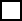 I.21.  Температура продукту/Temperature of the productТемпература навколишнього середовища/Ambient Охолоджений/Chilled            Заморожений/FrozenI.21.  Температура продукту/Temperature of the productТемпература навколишнього середовища/Ambient Охолоджений/Chilled            Заморожений/FrozenI.21.  Температура продукту/Temperature of the productТемпература навколишнього середовища/Ambient Охолоджений/Chilled            Заморожений/FrozenI.21.  Температура продукту/Temperature of the productТемпература навколишнього середовища/Ambient Охолоджений/Chilled            Заморожений/FrozenI.21.  Температура продукту/Temperature of the productТемпература навколишнього середовища/Ambient Охолоджений/Chilled            Заморожений/FrozenI.21.  Температура продукту/Temperature of the productТемпература навколишнього середовища/Ambient Охолоджений/Chilled            Заморожений/FrozenI.21.  Температура продукту/Temperature of the productТемпература навколишнього середовища/Ambient Охолоджений/Chilled            Заморожений/FrozenI.21.  Температура продукту/Temperature of the productТемпература навколишнього середовища/Ambient Охолоджений/Chilled            Заморожений/FrozenI.21.  Температура продукту/Temperature of the productТемпература навколишнього середовища/Ambient Охолоджений/Chilled            Заморожений/FrozenI.20. Кількість/QuantityI.20. Кількість/QuantityI.20. Кількість/QuantityI.20. Кількість/QuantityI.20. Кількість/QuantityI.21.  Температура продукту/Temperature of the productТемпература навколишнього середовища/Ambient Охолоджений/Chilled            Заморожений/FrozenI.21.  Температура продукту/Temperature of the productТемпература навколишнього середовища/Ambient Охолоджений/Chilled            Заморожений/FrozenI.21.  Температура продукту/Temperature of the productТемпература навколишнього середовища/Ambient Охолоджений/Chilled            Заморожений/FrozenI.21.  Температура продукту/Temperature of the productТемпература навколишнього середовища/Ambient Охолоджений/Chilled            Заморожений/FrozenI.21.  Температура продукту/Temperature of the productТемпература навколишнього середовища/Ambient Охолоджений/Chilled            Заморожений/FrozenI.21.  Температура продукту/Temperature of the productТемпература навколишнього середовища/Ambient Охолоджений/Chilled            Заморожений/FrozenI.21.  Температура продукту/Temperature of the productТемпература навколишнього середовища/Ambient Охолоджений/Chilled            Заморожений/FrozenI.21.  Температура продукту/Temperature of the productТемпература навколишнього середовища/Ambient Охолоджений/Chilled            Заморожений/FrozenI.21.  Температура продукту/Temperature of the productТемпература навколишнього середовища/Ambient Охолоджений/Chilled            Заморожений/FrozenI.21.  Температура продукту/Temperature of the productТемпература навколишнього середовища/Ambient Охолоджений/Chilled            Заморожений/FrozenI.22. Кількість упаковок/ Number of packagesI.22. Кількість упаковок/ Number of packagesI.22. Кількість упаковок/ Number of packagesI.22. Кількість упаковок/ Number of packagesI.22. Кількість упаковок/ Number of packagesI.23. Номер пломби/контейнера/Seal /container NoI.23. Номер пломби/контейнера/Seal /container NoI.23. Номер пломби/контейнера/Seal /container NoI.23. Номер пломби/контейнера/Seal /container NoI.23. Номер пломби/контейнера/Seal /container NoI.23. Номер пломби/контейнера/Seal /container NoI.23. Номер пломби/контейнера/Seal /container NoI.23. Номер пломби/контейнера/Seal /container NoI.24. Тип пакування/Type of packaging I.24. Тип пакування/Type of packaging I.24. Тип пакування/Type of packaging I.24. Тип пакування/Type of packaging I.24. Тип пакування/Type of packaging I.24. Тип пакування/Type of packaging I.24. Тип пакування/Type of packaging I.25. Товари призначені  для/Commodities certified as Корм/Feed                                                              Технічне використання/Technical use         I.25. Товари призначені  для/Commodities certified as Корм/Feed                                                              Технічне використання/Technical use         I.25. Товари призначені  для/Commodities certified as Корм/Feed                                                              Технічне використання/Technical use         I.25. Товари призначені  для/Commodities certified as Корм/Feed                                                              Технічне використання/Technical use         I.25. Товари призначені  для/Commodities certified as Корм/Feed                                                              Технічне використання/Technical use         I.25. Товари призначені  для/Commodities certified as Корм/Feed                                                              Технічне використання/Technical use         I.25. Товари призначені  для/Commodities certified as Корм/Feed                                                              Технічне використання/Technical use         I.25. Товари призначені  для/Commodities certified as Корм/Feed                                                              Технічне використання/Technical use         I.25. Товари призначені  для/Commodities certified as Корм/Feed                                                              Технічне використання/Technical use         I.25. Товари призначені  для/Commodities certified as Корм/Feed                                                              Технічне використання/Technical use         I.25. Товари призначені  для/Commodities certified as Корм/Feed                                                              Технічне використання/Technical use         I.25. Товари призначені  для/Commodities certified as Корм/Feed                                                              Технічне використання/Technical use         I.25. Товари призначені  для/Commodities certified as Корм/Feed                                                              Технічне використання/Technical use         I.25. Товари призначені  для/Commodities certified as Корм/Feed                                                              Технічне використання/Technical use         I.25. Товари призначені  для/Commodities certified as Корм/Feed                                                              Технічне використання/Technical use         I.26. Для транзиту (переміщення) через територію України до третьої країни/For transit through the territory of Ukraine to third countryТретя країна/                                 Код ISO/ISO codeThird country	                        I.26. Для транзиту (переміщення) через територію України до третьої країни/For transit through the territory of Ukraine to third countryТретя країна/                                 Код ISO/ISO codeThird country	                        I.26. Для транзиту (переміщення) через територію України до третьої країни/For transit through the territory of Ukraine to third countryТретя країна/                                 Код ISO/ISO codeThird country	                        I.26. Для транзиту (переміщення) через територію України до третьої країни/For transit through the territory of Ukraine to third countryТретя країна/                                 Код ISO/ISO codeThird country	                        I.26. Для транзиту (переміщення) через територію України до третьої країни/For transit through the territory of Ukraine to third countryТретя країна/                                 Код ISO/ISO codeThird country	                        I.26. Для транзиту (переміщення) через територію України до третьої країни/For transit through the territory of Ukraine to third countryТретя країна/                                 Код ISO/ISO codeThird country	                        I.26. Для транзиту (переміщення) через територію України до третьої країни/For transit through the territory of Ukraine to third countryТретя країна/                                 Код ISO/ISO codeThird country	                        I.26. Для транзиту (переміщення) через територію України до третьої країни/For transit through the territory of Ukraine to third countryТретя країна/                                 Код ISO/ISO codeThird country	                        I.27. Для імпорту (ввезення) в Україну/For import (admission) into Ukraine I.27. Для імпорту (ввезення) в Україну/For import (admission) into Ukraine I.27. Для імпорту (ввезення) в Україну/For import (admission) into Ukraine I.27. Для імпорту (ввезення) в Україну/For import (admission) into Ukraine I.27. Для імпорту (ввезення) в Україну/For import (admission) into Ukraine I.27. Для імпорту (ввезення) в Україну/For import (admission) into Ukraine I.27. Для імпорту (ввезення) в Україну/For import (admission) into Ukraine I.28. Ідентифікація товару/Identification of the commodities I.28. Ідентифікація товару/Identification of the commodities I.28. Ідентифікація товару/Identification of the commodities I.28. Ідентифікація товару/Identification of the commodities I.28. Ідентифікація товару/Identification of the commodities I.28. Ідентифікація товару/Identification of the commodities I.28. Ідентифікація товару/Identification of the commodities I.28. Ідентифікація товару/Identification of the commodities I.28. Ідентифікація товару/Identification of the commodities I.28. Ідентифікація товару/Identification of the commodities I.28. Ідентифікація товару/Identification of the commodities I.28. Ідентифікація товару/Identification of the commodities I.28. Ідентифікація товару/Identification of the commodities I.28. Ідентифікація товару/Identification of the commodities I.28. Ідентифікація товару/Identification of the commodities Номер затвердження потужності (об’єкта)/Approval number of establishmentsПотужність (об’єкт) виробництва/Manufacturing plantНомер затвердження потужності (об’єкта)/Approval number of establishmentsПотужність (об’єкт) виробництва/Manufacturing plantНомер затвердження потужності (об’єкта)/Approval number of establishmentsПотужність (об’єкт) виробництва/Manufacturing plantНомер затвердження потужності (об’єкта)/Approval number of establishmentsПотужність (об’єкт) виробництва/Manufacturing plantНомер затвердження потужності (об’єкта)/Approval number of establishmentsПотужність (об’єкт) виробництва/Manufacturing plantНомер затвердження потужності (об’єкта)/Approval number of establishmentsПотужність (об’єкт) виробництва/Manufacturing plantНомер затвердження потужності (об’єкта)/Approval number of establishmentsПотужність (об’єкт) виробництва/Manufacturing plantНетто-вага/Net weightНетто-вага/Net weightНетто-вага/Net weightНетто-вага/Net weightНетто-вага/Net weightНомер партії/Batch numberНомер партії/Batch numberНомер партії/Batch numberКраїна-експортер/Exporting country  Країна-експортер/Exporting country  Країна-експортер/Exporting country  Країна-експортер/Exporting country  Країна-експортер/Exporting country  Країна-експортер/Exporting country  Країна-експортер/Exporting country  Країна-експортер/Exporting country  Країна-експортер/Exporting country         Сіно та солома/Hay and straw       Сіно та солома/Hay and straw       Сіно та солома/Hay and straw       Сіно та солома/Hay and straw       Сіно та солома/Hay and straw       Сіно та солома/Hay and strawІІ. Інформація про здоров’я/Health informationІІ. Інформація про здоров’я/Health informationІІ. Інформація про здоров’я/Health informationІІ. Інформація про здоров’я/Health informationII.a. Ідентифікаційний номер міжнародного сертифіката/International Certificate reference numberII.a. Ідентифікаційний номер міжнародного сертифіката/International Certificate reference numberII.a. Ідентифікаційний номер міжнародного сертифіката/International Certificate reference numberII.a. Ідентифікаційний номер міжнародного сертифіката/International Certificate reference numberII.a. Ідентифікаційний номер міжнародного сертифіката/International Certificate reference numberII.a. Ідентифікаційний номер міжнародного сертифіката/International Certificate reference numberII.b.II.b.II.b.II.b.II.b.ІІ. Підтвердження безпечності для здоров’я тварин/Animal health  attestation Я, що нижче підписався державний ветеринарний інспектор, цим засвідчую, що cіно та солома/I, the undersigned official veterinarian, certify that hay and straw, described in Part I of this International Certificate, comply with the following requirements:ІІ. Підтвердження безпечності для здоров’я тварин/Animal health  attestation Я, що нижче підписався державний ветеринарний інспектор, цим засвідчую, що cіно та солома/I, the undersigned official veterinarian, certify that hay and straw, described in Part I of this International Certificate, comply with the following requirements:ІІ. Підтвердження безпечності для здоров’я тварин/Animal health  attestation Я, що нижче підписався державний ветеринарний інспектор, цим засвідчую, що cіно та солома/I, the undersigned official veterinarian, certify that hay and straw, described in Part I of this International Certificate, comply with the following requirements:ІІ. Підтвердження безпечності для здоров’я тварин/Animal health  attestation Я, що нижче підписався державний ветеринарний інспектор, цим засвідчую, що cіно та солома/I, the undersigned official veterinarian, certify that hay and straw, described in Part I of this International Certificate, comply with the following requirements:ІІ. Підтвердження безпечності для здоров’я тварин/Animal health  attestation Я, що нижче підписався державний ветеринарний інспектор, цим засвідчую, що cіно та солома/I, the undersigned official veterinarian, certify that hay and straw, described in Part I of this International Certificate, comply with the following requirements:ІІ. Підтвердження безпечності для здоров’я тварин/Animal health  attestation Я, що нижче підписався державний ветеринарний інспектор, цим засвідчую, що cіно та солома/I, the undersigned official veterinarian, certify that hay and straw, described in Part I of this International Certificate, comply with the following requirements:ІІ. Підтвердження безпечності для здоров’я тварин/Animal health  attestation Я, що нижче підписався державний ветеринарний інспектор, цим засвідчую, що cіно та солома/I, the undersigned official veterinarian, certify that hay and straw, described in Part I of this International Certificate, comply with the following requirements:ІІ. Підтвердження безпечності для здоров’я тварин/Animal health  attestation Я, що нижче підписався державний ветеринарний інспектор, цим засвідчую, що cіно та солома/I, the undersigned official veterinarian, certify that hay and straw, described in Part I of this International Certificate, comply with the following requirements:ІІ. Підтвердження безпечності для здоров’я тварин/Animal health  attestation Я, що нижче підписався державний ветеринарний інспектор, цим засвідчую, що cіно та солома/I, the undersigned official veterinarian, certify that hay and straw, described in Part I of this International Certificate, comply with the following requirements:ІІ. Підтвердження безпечності для здоров’я тварин/Animal health  attestation Я, що нижче підписався державний ветеринарний інспектор, цим засвідчую, що cіно та солома/I, the undersigned official veterinarian, certify that hay and straw, described in Part I of this International Certificate, comply with the following requirements:ІІ. Підтвердження безпечності для здоров’я тварин/Animal health  attestation Я, що нижче підписався державний ветеринарний інспектор, цим засвідчую, що cіно та солома/I, the undersigned official veterinarian, certify that hay and straw, described in Part I of this International Certificate, comply with the following requirements:ІІ. Підтвердження безпечності для здоров’я тварин/Animal health  attestation Я, що нижче підписався державний ветеринарний інспектор, цим засвідчую, що cіно та солома/I, the undersigned official veterinarian, certify that hay and straw, described in Part I of this International Certificate, comply with the following requirements:ІІ. Підтвердження безпечності для здоров’я тварин/Animal health  attestation Я, що нижче підписався державний ветеринарний інспектор, цим засвідчую, що cіно та солома/I, the undersigned official veterinarian, certify that hay and straw, described in Part I of this International Certificate, comply with the following requirements:ІІ. Підтвердження безпечності для здоров’я тварин/Animal health  attestation Я, що нижче підписався державний ветеринарний інспектор, цим засвідчую, що cіно та солома/I, the undersigned official veterinarian, certify that hay and straw, described in Part I of this International Certificate, comply with the following requirements:ІІ. Підтвердження безпечності для здоров’я тварин/Animal health  attestation Я, що нижче підписався державний ветеринарний інспектор, цим засвідчую, що cіно та солома/I, the undersigned official veterinarian, certify that hay and straw, described in Part I of this International Certificate, comply with the following requirements:ІІ.1 Сіно та солома походять з території країни (1)або зони(2)_______________________________(вказати назву та код ISO країни, назву та код зони), що є офіційно визнаними МЕБ вільними від ящуру/Hay and  straw originate from the territory of a country (1)or zone(2)_________________________( indicate name and ISO code of country, name and code of zone) officially recognised by the OIE as free from foot-and-mouth disease.Сіно та солома походять з території країни (1)або зони(2)_______________________________(вказати назву та код ISO країни, назву та код зони), що є офіційно визнаними МЕБ вільними від ящуру/Hay and  straw originate from the territory of a country (1)or zone(2)_________________________( indicate name and ISO code of country, name and code of zone) officially recognised by the OIE as free from foot-and-mouth disease.Сіно та солома походять з території країни (1)або зони(2)_______________________________(вказати назву та код ISO країни, назву та код зони), що є офіційно визнаними МЕБ вільними від ящуру/Hay and  straw originate from the territory of a country (1)or zone(2)_________________________( indicate name and ISO code of country, name and code of zone) officially recognised by the OIE as free from foot-and-mouth disease.Сіно та солома походять з території країни (1)або зони(2)_______________________________(вказати назву та код ISO країни, назву та код зони), що є офіційно визнаними МЕБ вільними від ящуру/Hay and  straw originate from the territory of a country (1)or zone(2)_________________________( indicate name and ISO code of country, name and code of zone) officially recognised by the OIE as free from foot-and-mouth disease.Сіно та солома походять з території країни (1)або зони(2)_______________________________(вказати назву та код ISO країни, назву та код зони), що є офіційно визнаними МЕБ вільними від ящуру/Hay and  straw originate from the territory of a country (1)or zone(2)_________________________( indicate name and ISO code of country, name and code of zone) officially recognised by the OIE as free from foot-and-mouth disease.Сіно та солома походять з території країни (1)або зони(2)_______________________________(вказати назву та код ISO країни, назву та код зони), що є офіційно визнаними МЕБ вільними від ящуру/Hay and  straw originate from the territory of a country (1)or zone(2)_________________________( indicate name and ISO code of country, name and code of zone) officially recognised by the OIE as free from foot-and-mouth disease.Сіно та солома походять з території країни (1)або зони(2)_______________________________(вказати назву та код ISO країни, назву та код зони), що є офіційно визнаними МЕБ вільними від ящуру/Hay and  straw originate from the territory of a country (1)or zone(2)_________________________( indicate name and ISO code of country, name and code of zone) officially recognised by the OIE as free from foot-and-mouth disease.Сіно та солома походять з території країни (1)або зони(2)_______________________________(вказати назву та код ISO країни, назву та код зони), що є офіційно визнаними МЕБ вільними від ящуру/Hay and  straw originate from the territory of a country (1)or zone(2)_________________________( indicate name and ISO code of country, name and code of zone) officially recognised by the OIE as free from foot-and-mouth disease.Сіно та солома походять з території країни (1)або зони(2)_______________________________(вказати назву та код ISO країни, назву та код зони), що є офіційно визнаними МЕБ вільними від ящуру/Hay and  straw originate from the territory of a country (1)or zone(2)_________________________( indicate name and ISO code of country, name and code of zone) officially recognised by the OIE as free from foot-and-mouth disease.Сіно та солома походять з території країни (1)або зони(2)_______________________________(вказати назву та код ISO країни, назву та код зони), що є офіційно визнаними МЕБ вільними від ящуру/Hay and  straw originate from the territory of a country (1)or zone(2)_________________________( indicate name and ISO code of country, name and code of zone) officially recognised by the OIE as free from foot-and-mouth disease.Сіно та солома походять з території країни (1)або зони(2)_______________________________(вказати назву та код ISO країни, назву та код зони), що є офіційно визнаними МЕБ вільними від ящуру/Hay and  straw originate from the territory of a country (1)or zone(2)_________________________( indicate name and ISO code of country, name and code of zone) officially recognised by the OIE as free from foot-and-mouth disease.Сіно та солома походять з території країни (1)або зони(2)_______________________________(вказати назву та код ISO країни, назву та код зони), що є офіційно визнаними МЕБ вільними від ящуру/Hay and  straw originate from the territory of a country (1)or zone(2)_________________________( indicate name and ISO code of country, name and code of zone) officially recognised by the OIE as free from foot-and-mouth disease.Сіно та солома походять з території країни (1)або зони(2)_______________________________(вказати назву та код ISO країни, назву та код зони), що є офіційно визнаними МЕБ вільними від ящуру/Hay and  straw originate from the territory of a country (1)or zone(2)_________________________( indicate name and ISO code of country, name and code of zone) officially recognised by the OIE as free from foot-and-mouth disease.Сіно та солома походять з території країни (1)або зони(2)_______________________________(вказати назву та код ISO країни, назву та код зони), що є офіційно визнаними МЕБ вільними від ящуру/Hay and  straw originate from the territory of a country (1)or zone(2)_________________________( indicate name and ISO code of country, name and code of zone) officially recognised by the OIE as free from foot-and-mouth disease.(1)або/orIІ.2Щодо сіна та соломи виконуються такі вимоги/Hay and straw comply with the following requirements:Щодо сіна та соломи виконуються такі вимоги/Hay and straw comply with the following requirements:Щодо сіна та соломи виконуються такі вимоги/Hay and straw comply with the following requirements:Щодо сіна та соломи виконуються такі вимоги/Hay and straw comply with the following requirements:Щодо сіна та соломи виконуються такі вимоги/Hay and straw comply with the following requirements:Щодо сіна та соломи виконуються такі вимоги/Hay and straw comply with the following requirements:Щодо сіна та соломи виконуються такі вимоги/Hay and straw comply with the following requirements:Щодо сіна та соломи виконуються такі вимоги/Hay and straw comply with the following requirements:Щодо сіна та соломи виконуються такі вимоги/Hay and straw comply with the following requirements:Щодо сіна та соломи виконуються такі вимоги/Hay and straw comply with the following requirements:Щодо сіна та соломи виконуються такі вимоги/Hay and straw comply with the following requirements:Щодо сіна та соломи виконуються такі вимоги/Hay and straw comply with the following requirements:Щодо сіна та соломи виконуються такі вимоги/Hay and straw comply with the following requirements:Щодо сіна та соломи виконуються такі вимоги/Hay and straw comply with the following requirements:I.2.1під час огляду державним ветеринарним інспектором країни-експортера/країни походження щодо сіна та соломи не встановлено факту зараження (забруднення) матеріалом тваринного походження/state veterinary inspector of the country of exporting country/country of origin has not identified contamination with material of animal origin in the course of inspection;під час огляду державним ветеринарним інспектором країни-експортера/країни походження щодо сіна та соломи не встановлено факту зараження (забруднення) матеріалом тваринного походження/state veterinary inspector of the country of exporting country/country of origin has not identified contamination with material of animal origin in the course of inspection;під час огляду державним ветеринарним інспектором країни-експортера/країни походження щодо сіна та соломи не встановлено факту зараження (забруднення) матеріалом тваринного походження/state veterinary inspector of the country of exporting country/country of origin has not identified contamination with material of animal origin in the course of inspection;під час огляду державним ветеринарним інспектором країни-експортера/країни походження щодо сіна та соломи не встановлено факту зараження (забруднення) матеріалом тваринного походження/state veterinary inspector of the country of exporting country/country of origin has not identified contamination with material of animal origin in the course of inspection;під час огляду державним ветеринарним інспектором країни-експортера/країни походження щодо сіна та соломи не встановлено факту зараження (забруднення) матеріалом тваринного походження/state veterinary inspector of the country of exporting country/country of origin has not identified contamination with material of animal origin in the course of inspection;під час огляду державним ветеринарним інспектором країни-експортера/країни походження щодо сіна та соломи не встановлено факту зараження (забруднення) матеріалом тваринного походження/state veterinary inspector of the country of exporting country/country of origin has not identified contamination with material of animal origin in the course of inspection;під час огляду державним ветеринарним інспектором країни-експортера/країни походження щодо сіна та соломи не встановлено факту зараження (забруднення) матеріалом тваринного походження/state veterinary inspector of the country of exporting country/country of origin has not identified contamination with material of animal origin in the course of inspection;під час огляду державним ветеринарним інспектором країни-експортера/країни походження щодо сіна та соломи не встановлено факту зараження (забруднення) матеріалом тваринного походження/state veterinary inspector of the country of exporting country/country of origin has not identified contamination with material of animal origin in the course of inspection;під час огляду державним ветеринарним інспектором країни-експортера/країни походження щодо сіна та соломи не встановлено факту зараження (забруднення) матеріалом тваринного походження/state veterinary inspector of the country of exporting country/country of origin has not identified contamination with material of animal origin in the course of inspection;під час огляду державним ветеринарним інспектором країни-експортера/країни походження щодо сіна та соломи не встановлено факту зараження (забруднення) матеріалом тваринного походження/state veterinary inspector of the country of exporting country/country of origin has not identified contamination with material of animal origin in the course of inspection;під час огляду державним ветеринарним інспектором країни-експортера/країни походження щодо сіна та соломи не встановлено факту зараження (забруднення) матеріалом тваринного походження/state veterinary inspector of the country of exporting country/country of origin has not identified contamination with material of animal origin in the course of inspection;під час огляду державним ветеринарним інспектором країни-експортера/країни походження щодо сіна та соломи не встановлено факту зараження (забруднення) матеріалом тваринного походження/state veterinary inspector of the country of exporting country/country of origin has not identified contamination with material of animal origin in the course of inspection;під час огляду державним ветеринарним інспектором країни-експортера/країни походження щодо сіна та соломи не встановлено факту зараження (забруднення) матеріалом тваринного походження/state veterinary inspector of the country of exporting country/country of origin has not identified contamination with material of animal origin in the course of inspection;I.2.2сіно та солома піддані одному із таких методів обробки (для сіна та соломи, що представлені у формі зв’язки, з подальшою перевіркою ефективності такої обробки до середини зв’язки)/hay and straw have been subjected to one of the following treatments and in case of being presented in bales – to a subsequent efficiency check of such treatment in the centre of bale:сіно та солома піддані одному із таких методів обробки (для сіна та соломи, що представлені у формі зв’язки, з подальшою перевіркою ефективності такої обробки до середини зв’язки)/hay and straw have been subjected to one of the following treatments and in case of being presented in bales – to a subsequent efficiency check of such treatment in the centre of bale:сіно та солома піддані одному із таких методів обробки (для сіна та соломи, що представлені у формі зв’язки, з подальшою перевіркою ефективності такої обробки до середини зв’язки)/hay and straw have been subjected to one of the following treatments and in case of being presented in bales – to a subsequent efficiency check of such treatment in the centre of bale:сіно та солома піддані одному із таких методів обробки (для сіна та соломи, що представлені у формі зв’язки, з подальшою перевіркою ефективності такої обробки до середини зв’язки)/hay and straw have been subjected to one of the following treatments and in case of being presented in bales – to a subsequent efficiency check of such treatment in the centre of bale:сіно та солома піддані одному із таких методів обробки (для сіна та соломи, що представлені у формі зв’язки, з подальшою перевіркою ефективності такої обробки до середини зв’язки)/hay and straw have been subjected to one of the following treatments and in case of being presented in bales – to a subsequent efficiency check of such treatment in the centre of bale:сіно та солома піддані одному із таких методів обробки (для сіна та соломи, що представлені у формі зв’язки, з подальшою перевіркою ефективності такої обробки до середини зв’язки)/hay and straw have been subjected to one of the following treatments and in case of being presented in bales – to a subsequent efficiency check of such treatment in the centre of bale:сіно та солома піддані одному із таких методів обробки (для сіна та соломи, що представлені у формі зв’язки, з подальшою перевіркою ефективності такої обробки до середини зв’язки)/hay and straw have been subjected to one of the following treatments and in case of being presented in bales – to a subsequent efficiency check of such treatment in the centre of bale:сіно та солома піддані одному із таких методів обробки (для сіна та соломи, що представлені у формі зв’язки, з подальшою перевіркою ефективності такої обробки до середини зв’язки)/hay and straw have been subjected to one of the following treatments and in case of being presented in bales – to a subsequent efficiency check of such treatment in the centre of bale:сіно та солома піддані одному із таких методів обробки (для сіна та соломи, що представлені у формі зв’язки, з подальшою перевіркою ефективності такої обробки до середини зв’язки)/hay and straw have been subjected to one of the following treatments and in case of being presented in bales – to a subsequent efficiency check of such treatment in the centre of bale:сіно та солома піддані одному із таких методів обробки (для сіна та соломи, що представлені у формі зв’язки, з подальшою перевіркою ефективності такої обробки до середини зв’язки)/hay and straw have been subjected to one of the following treatments and in case of being presented in bales – to a subsequent efficiency check of such treatment in the centre of bale:сіно та солома піддані одному із таких методів обробки (для сіна та соломи, що представлені у формі зв’язки, з подальшою перевіркою ефективності такої обробки до середини зв’язки)/hay and straw have been subjected to one of the following treatments and in case of being presented in bales – to a subsequent efficiency check of such treatment in the centre of bale:сіно та солома піддані одному із таких методів обробки (для сіна та соломи, що представлені у формі зв’язки, з подальшою перевіркою ефективності такої обробки до середини зв’язки)/hay and straw have been subjected to one of the following treatments and in case of being presented in bales – to a subsequent efficiency check of such treatment in the centre of bale:сіно та солома піддані одному із таких методів обробки (для сіна та соломи, що представлені у формі зв’язки, з подальшою перевіркою ефективності такої обробки до середини зв’язки)/hay and straw have been subjected to one of the following treatments and in case of being presented in bales – to a subsequent efficiency check of such treatment in the centre of bale:(1)або/either(1)або/either(1)або/eitherобробка парою в закритій камері з досягненням температури                80 °C всередині зв’язки протягом 10 хв/treatment with steam in a closed chamber reaching the temperature of 80 °C in the centre of bale for 10 minutes;обробка парою в закритій камері з досягненням температури                80 °C всередині зв’язки протягом 10 хв/treatment with steam in a closed chamber reaching the temperature of 80 °C in the centre of bale for 10 minutes;обробка парою в закритій камері з досягненням температури                80 °C всередині зв’язки протягом 10 хв/treatment with steam in a closed chamber reaching the temperature of 80 °C in the centre of bale for 10 minutes;обробка парою в закритій камері з досягненням температури                80 °C всередині зв’язки протягом 10 хв/treatment with steam in a closed chamber reaching the temperature of 80 °C in the centre of bale for 10 minutes;обробка парою в закритій камері з досягненням температури                80 °C всередині зв’язки протягом 10 хв/treatment with steam in a closed chamber reaching the temperature of 80 °C in the centre of bale for 10 minutes;обробка парою в закритій камері з досягненням температури                80 °C всередині зв’язки протягом 10 хв/treatment with steam in a closed chamber reaching the temperature of 80 °C in the centre of bale for 10 minutes;обробка парою в закритій камері з досягненням температури                80 °C всередині зв’язки протягом 10 хв/treatment with steam in a closed chamber reaching the temperature of 80 °C in the centre of bale for 10 minutes;обробка парою в закритій камері з досягненням температури                80 °C всередині зв’язки протягом 10 хв/treatment with steam in a closed chamber reaching the temperature of 80 °C in the centre of bale for 10 minutes;обробка парою в закритій камері з досягненням температури                80 °C всередині зв’язки протягом 10 хв/treatment with steam in a closed chamber reaching the temperature of 80 °C in the centre of bale for 10 minutes;обробка парою в закритій камері з досягненням температури                80 °C всередині зв’язки протягом 10 хв/treatment with steam in a closed chamber reaching the temperature of 80 °C in the centre of bale for 10 minutes;  (1)або/or           (1)або/or           (1)або/or         обробка парою, що отримана з 35-40 % розчину формаліну (формальдегідного газу), в камері, закритій протягом щонайменше 8 годин за мінімальної температури 19 °C/treatment with steam produced from a 35-40% formalin solution (formaldehyde gas) in a chamber closed for at least 8 hours at a minimum temperature of 19 °C.обробка парою, що отримана з 35-40 % розчину формаліну (формальдегідного газу), в камері, закритій протягом щонайменше 8 годин за мінімальної температури 19 °C/treatment with steam produced from a 35-40% formalin solution (formaldehyde gas) in a chamber closed for at least 8 hours at a minimum temperature of 19 °C.обробка парою, що отримана з 35-40 % розчину формаліну (формальдегідного газу), в камері, закритій протягом щонайменше 8 годин за мінімальної температури 19 °C/treatment with steam produced from a 35-40% formalin solution (formaldehyde gas) in a chamber closed for at least 8 hours at a minimum temperature of 19 °C.обробка парою, що отримана з 35-40 % розчину формаліну (формальдегідного газу), в камері, закритій протягом щонайменше 8 годин за мінімальної температури 19 °C/treatment with steam produced from a 35-40% formalin solution (formaldehyde gas) in a chamber closed for at least 8 hours at a minimum temperature of 19 °C.обробка парою, що отримана з 35-40 % розчину формаліну (формальдегідного газу), в камері, закритій протягом щонайменше 8 годин за мінімальної температури 19 °C/treatment with steam produced from a 35-40% formalin solution (formaldehyde gas) in a chamber closed for at least 8 hours at a minimum temperature of 19 °C.обробка парою, що отримана з 35-40 % розчину формаліну (формальдегідного газу), в камері, закритій протягом щонайменше 8 годин за мінімальної температури 19 °C/treatment with steam produced from a 35-40% formalin solution (formaldehyde gas) in a chamber closed for at least 8 hours at a minimum temperature of 19 °C.обробка парою, що отримана з 35-40 % розчину формаліну (формальдегідного газу), в камері, закритій протягом щонайменше 8 годин за мінімальної температури 19 °C/treatment with steam produced from a 35-40% formalin solution (formaldehyde gas) in a chamber closed for at least 8 hours at a minimum temperature of 19 °C.обробка парою, що отримана з 35-40 % розчину формаліну (формальдегідного газу), в камері, закритій протягом щонайменше 8 годин за мінімальної температури 19 °C/treatment with steam produced from a 35-40% formalin solution (formaldehyde gas) in a chamber closed for at least 8 hours at a minimum temperature of 19 °C.обробка парою, що отримана з 35-40 % розчину формаліну (формальдегідного газу), в камері, закритій протягом щонайменше 8 годин за мінімальної температури 19 °C/treatment with steam produced from a 35-40% formalin solution (formaldehyde gas) in a chamber closed for at least 8 hours at a minimum temperature of 19 °C.обробка парою, що отримана з 35-40 % розчину формаліну (формальдегідного газу), в камері, закритій протягом щонайменше 8 годин за мінімальної температури 19 °C/treatment with steam produced from a 35-40% formalin solution (formaldehyde gas) in a chamber closed for at least 8 hours at a minimum temperature of 19 °C.(1)або/or  I.2.3сіно та солома впродовж чотирьох місяців перед відправленням зберігались у формі зв’язки/have been kept in bond for at least four months before sending.сіно та солома впродовж чотирьох місяців перед відправленням зберігались у формі зв’язки/have been kept in bond for at least four months before sending.сіно та солома впродовж чотирьох місяців перед відправленням зберігались у формі зв’язки/have been kept in bond for at least four months before sending.сіно та солома впродовж чотирьох місяців перед відправленням зберігались у формі зв’язки/have been kept in bond for at least four months before sending.сіно та солома впродовж чотирьох місяців перед відправленням зберігались у формі зв’язки/have been kept in bond for at least four months before sending.сіно та солома впродовж чотирьох місяців перед відправленням зберігались у формі зв’язки/have been kept in bond for at least four months before sending.сіно та солома впродовж чотирьох місяців перед відправленням зберігались у формі зв’язки/have been kept in bond for at least four months before sending.сіно та солома впродовж чотирьох місяців перед відправленням зберігались у формі зв’язки/have been kept in bond for at least four months before sending.сіно та солома впродовж чотирьох місяців перед відправленням зберігались у формі зв’язки/have been kept in bond for at least four months before sending.сіно та солома впродовж чотирьох місяців перед відправленням зберігались у формі зв’язки/have been kept in bond for at least four months before sending.сіно та солома впродовж чотирьох місяців перед відправленням зберігались у формі зв’язки/have been kept in bond for at least four months before sending.сіно та солома впродовж чотирьох місяців перед відправленням зберігались у формі зв’язки/have been kept in bond for at least four months before sending.сіно та солома впродовж чотирьох місяців перед відправленням зберігались у формі зв’язки/have been kept in bond for at least four months before sending.Примітки/NotesВимоги цього міжнародного сертифіката застосовуються до сіна та соломи, що походять з країни чи її окремої території (зони або компартмента) та з потужності, які внесено до реєстру країн та потужностей, з яких дозволяється ввезення (пересилання) продуктів на митну територію України/ Requirements of this International Certificate apply to hay and straw, originating from a country or a separate territory (zone or compartment) thereof and from an establishment listed in the register of countries and establishments authorised for the importation (shipment) of products to the customs territory of Ukraine.Частина І/Part I:Пункт I.15: Вказати реєстраційний номер(и) залізничних вагонів або контейнерів та автомобілів, назви кораблів та номери рейсів літаків. Відправник зобов’язаний повідомити вхідний прикордонний інспекційний пост в Україні у разі розвантаження або перезавантаження/Box I.15: Indicate registration number (railway wagons or container and road vehicle), flight number (aircraft) or name (ship). In the event of unloading and reloading, consignor must inform entry BIP in Ukraine.Пункт І.25: Технічне використання: будь-яке використання для цілей інших, ніж годування тварин/Box І.25: Technical use: any use other than feeding of  animals Частина ІІ:/Part II:Вибрати потрібне/Keep as appropriate.(2)Застосовується у разі визнання компетентним органом України зонування/Applies in case of recognition by Competent Authority of Ukraine of zoning. (3)Колір підпису та печатки має відрізнятися від кольору іншого тексту/The signature and the seal must be in a different colour that of the text.Примітки/NotesВимоги цього міжнародного сертифіката застосовуються до сіна та соломи, що походять з країни чи її окремої території (зони або компартмента) та з потужності, які внесено до реєстру країн та потужностей, з яких дозволяється ввезення (пересилання) продуктів на митну територію України/ Requirements of this International Certificate apply to hay and straw, originating from a country or a separate territory (zone or compartment) thereof and from an establishment listed in the register of countries and establishments authorised for the importation (shipment) of products to the customs territory of Ukraine.Частина І/Part I:Пункт I.15: Вказати реєстраційний номер(и) залізничних вагонів або контейнерів та автомобілів, назви кораблів та номери рейсів літаків. Відправник зобов’язаний повідомити вхідний прикордонний інспекційний пост в Україні у разі розвантаження або перезавантаження/Box I.15: Indicate registration number (railway wagons or container and road vehicle), flight number (aircraft) or name (ship). In the event of unloading and reloading, consignor must inform entry BIP in Ukraine.Пункт І.25: Технічне використання: будь-яке використання для цілей інших, ніж годування тварин/Box І.25: Technical use: any use other than feeding of  animals Частина ІІ:/Part II:Вибрати потрібне/Keep as appropriate.(2)Застосовується у разі визнання компетентним органом України зонування/Applies in case of recognition by Competent Authority of Ukraine of zoning. (3)Колір підпису та печатки має відрізнятися від кольору іншого тексту/The signature and the seal must be in a different colour that of the text.Примітки/NotesВимоги цього міжнародного сертифіката застосовуються до сіна та соломи, що походять з країни чи її окремої території (зони або компартмента) та з потужності, які внесено до реєстру країн та потужностей, з яких дозволяється ввезення (пересилання) продуктів на митну територію України/ Requirements of this International Certificate apply to hay and straw, originating from a country or a separate territory (zone or compartment) thereof and from an establishment listed in the register of countries and establishments authorised for the importation (shipment) of products to the customs territory of Ukraine.Частина І/Part I:Пункт I.15: Вказати реєстраційний номер(и) залізничних вагонів або контейнерів та автомобілів, назви кораблів та номери рейсів літаків. Відправник зобов’язаний повідомити вхідний прикордонний інспекційний пост в Україні у разі розвантаження або перезавантаження/Box I.15: Indicate registration number (railway wagons or container and road vehicle), flight number (aircraft) or name (ship). In the event of unloading and reloading, consignor must inform entry BIP in Ukraine.Пункт І.25: Технічне використання: будь-яке використання для цілей інших, ніж годування тварин/Box І.25: Technical use: any use other than feeding of  animals Частина ІІ:/Part II:Вибрати потрібне/Keep as appropriate.(2)Застосовується у разі визнання компетентним органом України зонування/Applies in case of recognition by Competent Authority of Ukraine of zoning. (3)Колір підпису та печатки має відрізнятися від кольору іншого тексту/The signature and the seal must be in a different colour that of the text.Примітки/NotesВимоги цього міжнародного сертифіката застосовуються до сіна та соломи, що походять з країни чи її окремої території (зони або компартмента) та з потужності, які внесено до реєстру країн та потужностей, з яких дозволяється ввезення (пересилання) продуктів на митну територію України/ Requirements of this International Certificate apply to hay and straw, originating from a country or a separate territory (zone or compartment) thereof and from an establishment listed in the register of countries and establishments authorised for the importation (shipment) of products to the customs territory of Ukraine.Частина І/Part I:Пункт I.15: Вказати реєстраційний номер(и) залізничних вагонів або контейнерів та автомобілів, назви кораблів та номери рейсів літаків. Відправник зобов’язаний повідомити вхідний прикордонний інспекційний пост в Україні у разі розвантаження або перезавантаження/Box I.15: Indicate registration number (railway wagons or container and road vehicle), flight number (aircraft) or name (ship). In the event of unloading and reloading, consignor must inform entry BIP in Ukraine.Пункт І.25: Технічне використання: будь-яке використання для цілей інших, ніж годування тварин/Box І.25: Technical use: any use other than feeding of  animals Частина ІІ:/Part II:Вибрати потрібне/Keep as appropriate.(2)Застосовується у разі визнання компетентним органом України зонування/Applies in case of recognition by Competent Authority of Ukraine of zoning. (3)Колір підпису та печатки має відрізнятися від кольору іншого тексту/The signature and the seal must be in a different colour that of the text.Примітки/NotesВимоги цього міжнародного сертифіката застосовуються до сіна та соломи, що походять з країни чи її окремої території (зони або компартмента) та з потужності, які внесено до реєстру країн та потужностей, з яких дозволяється ввезення (пересилання) продуктів на митну територію України/ Requirements of this International Certificate apply to hay and straw, originating from a country or a separate territory (zone or compartment) thereof and from an establishment listed in the register of countries and establishments authorised for the importation (shipment) of products to the customs territory of Ukraine.Частина І/Part I:Пункт I.15: Вказати реєстраційний номер(и) залізничних вагонів або контейнерів та автомобілів, назви кораблів та номери рейсів літаків. Відправник зобов’язаний повідомити вхідний прикордонний інспекційний пост в Україні у разі розвантаження або перезавантаження/Box I.15: Indicate registration number (railway wagons or container and road vehicle), flight number (aircraft) or name (ship). In the event of unloading and reloading, consignor must inform entry BIP in Ukraine.Пункт І.25: Технічне використання: будь-яке використання для цілей інших, ніж годування тварин/Box І.25: Technical use: any use other than feeding of  animals Частина ІІ:/Part II:Вибрати потрібне/Keep as appropriate.(2)Застосовується у разі визнання компетентним органом України зонування/Applies in case of recognition by Competent Authority of Ukraine of zoning. (3)Колір підпису та печатки має відрізнятися від кольору іншого тексту/The signature and the seal must be in a different colour that of the text.Примітки/NotesВимоги цього міжнародного сертифіката застосовуються до сіна та соломи, що походять з країни чи її окремої території (зони або компартмента) та з потужності, які внесено до реєстру країн та потужностей, з яких дозволяється ввезення (пересилання) продуктів на митну територію України/ Requirements of this International Certificate apply to hay and straw, originating from a country or a separate territory (zone or compartment) thereof and from an establishment listed in the register of countries and establishments authorised for the importation (shipment) of products to the customs territory of Ukraine.Частина І/Part I:Пункт I.15: Вказати реєстраційний номер(и) залізничних вагонів або контейнерів та автомобілів, назви кораблів та номери рейсів літаків. Відправник зобов’язаний повідомити вхідний прикордонний інспекційний пост в Україні у разі розвантаження або перезавантаження/Box I.15: Indicate registration number (railway wagons or container and road vehicle), flight number (aircraft) or name (ship). In the event of unloading and reloading, consignor must inform entry BIP in Ukraine.Пункт І.25: Технічне використання: будь-яке використання для цілей інших, ніж годування тварин/Box І.25: Technical use: any use other than feeding of  animals Частина ІІ:/Part II:Вибрати потрібне/Keep as appropriate.(2)Застосовується у разі визнання компетентним органом України зонування/Applies in case of recognition by Competent Authority of Ukraine of zoning. (3)Колір підпису та печатки має відрізнятися від кольору іншого тексту/The signature and the seal must be in a different colour that of the text.Примітки/NotesВимоги цього міжнародного сертифіката застосовуються до сіна та соломи, що походять з країни чи її окремої території (зони або компартмента) та з потужності, які внесено до реєстру країн та потужностей, з яких дозволяється ввезення (пересилання) продуктів на митну територію України/ Requirements of this International Certificate apply to hay and straw, originating from a country or a separate territory (zone or compartment) thereof and from an establishment listed in the register of countries and establishments authorised for the importation (shipment) of products to the customs territory of Ukraine.Частина І/Part I:Пункт I.15: Вказати реєстраційний номер(и) залізничних вагонів або контейнерів та автомобілів, назви кораблів та номери рейсів літаків. Відправник зобов’язаний повідомити вхідний прикордонний інспекційний пост в Україні у разі розвантаження або перезавантаження/Box I.15: Indicate registration number (railway wagons or container and road vehicle), flight number (aircraft) or name (ship). In the event of unloading and reloading, consignor must inform entry BIP in Ukraine.Пункт І.25: Технічне використання: будь-яке використання для цілей інших, ніж годування тварин/Box І.25: Technical use: any use other than feeding of  animals Частина ІІ:/Part II:Вибрати потрібне/Keep as appropriate.(2)Застосовується у разі визнання компетентним органом України зонування/Applies in case of recognition by Competent Authority of Ukraine of zoning. (3)Колір підпису та печатки має відрізнятися від кольору іншого тексту/The signature and the seal must be in a different colour that of the text.Примітки/NotesВимоги цього міжнародного сертифіката застосовуються до сіна та соломи, що походять з країни чи її окремої території (зони або компартмента) та з потужності, які внесено до реєстру країн та потужностей, з яких дозволяється ввезення (пересилання) продуктів на митну територію України/ Requirements of this International Certificate apply to hay and straw, originating from a country or a separate territory (zone or compartment) thereof and from an establishment listed in the register of countries and establishments authorised for the importation (shipment) of products to the customs territory of Ukraine.Частина І/Part I:Пункт I.15: Вказати реєстраційний номер(и) залізничних вагонів або контейнерів та автомобілів, назви кораблів та номери рейсів літаків. Відправник зобов’язаний повідомити вхідний прикордонний інспекційний пост в Україні у разі розвантаження або перезавантаження/Box I.15: Indicate registration number (railway wagons or container and road vehicle), flight number (aircraft) or name (ship). In the event of unloading and reloading, consignor must inform entry BIP in Ukraine.Пункт І.25: Технічне використання: будь-яке використання для цілей інших, ніж годування тварин/Box І.25: Technical use: any use other than feeding of  animals Частина ІІ:/Part II:Вибрати потрібне/Keep as appropriate.(2)Застосовується у разі визнання компетентним органом України зонування/Applies in case of recognition by Competent Authority of Ukraine of zoning. (3)Колір підпису та печатки має відрізнятися від кольору іншого тексту/The signature and the seal must be in a different colour that of the text.Примітки/NotesВимоги цього міжнародного сертифіката застосовуються до сіна та соломи, що походять з країни чи її окремої території (зони або компартмента) та з потужності, які внесено до реєстру країн та потужностей, з яких дозволяється ввезення (пересилання) продуктів на митну територію України/ Requirements of this International Certificate apply to hay and straw, originating from a country or a separate territory (zone or compartment) thereof and from an establishment listed in the register of countries and establishments authorised for the importation (shipment) of products to the customs territory of Ukraine.Частина І/Part I:Пункт I.15: Вказати реєстраційний номер(и) залізничних вагонів або контейнерів та автомобілів, назви кораблів та номери рейсів літаків. Відправник зобов’язаний повідомити вхідний прикордонний інспекційний пост в Україні у разі розвантаження або перезавантаження/Box I.15: Indicate registration number (railway wagons or container and road vehicle), flight number (aircraft) or name (ship). In the event of unloading and reloading, consignor must inform entry BIP in Ukraine.Пункт І.25: Технічне використання: будь-яке використання для цілей інших, ніж годування тварин/Box І.25: Technical use: any use other than feeding of  animals Частина ІІ:/Part II:Вибрати потрібне/Keep as appropriate.(2)Застосовується у разі визнання компетентним органом України зонування/Applies in case of recognition by Competent Authority of Ukraine of zoning. (3)Колір підпису та печатки має відрізнятися від кольору іншого тексту/The signature and the seal must be in a different colour that of the text.Примітки/NotesВимоги цього міжнародного сертифіката застосовуються до сіна та соломи, що походять з країни чи її окремої території (зони або компартмента) та з потужності, які внесено до реєстру країн та потужностей, з яких дозволяється ввезення (пересилання) продуктів на митну територію України/ Requirements of this International Certificate apply to hay and straw, originating from a country or a separate territory (zone or compartment) thereof and from an establishment listed in the register of countries and establishments authorised for the importation (shipment) of products to the customs territory of Ukraine.Частина І/Part I:Пункт I.15: Вказати реєстраційний номер(и) залізничних вагонів або контейнерів та автомобілів, назви кораблів та номери рейсів літаків. Відправник зобов’язаний повідомити вхідний прикордонний інспекційний пост в Україні у разі розвантаження або перезавантаження/Box I.15: Indicate registration number (railway wagons or container and road vehicle), flight number (aircraft) or name (ship). In the event of unloading and reloading, consignor must inform entry BIP in Ukraine.Пункт І.25: Технічне використання: будь-яке використання для цілей інших, ніж годування тварин/Box І.25: Technical use: any use other than feeding of  animals Частина ІІ:/Part II:Вибрати потрібне/Keep as appropriate.(2)Застосовується у разі визнання компетентним органом України зонування/Applies in case of recognition by Competent Authority of Ukraine of zoning. (3)Колір підпису та печатки має відрізнятися від кольору іншого тексту/The signature and the seal must be in a different colour that of the text.Примітки/NotesВимоги цього міжнародного сертифіката застосовуються до сіна та соломи, що походять з країни чи її окремої території (зони або компартмента) та з потужності, які внесено до реєстру країн та потужностей, з яких дозволяється ввезення (пересилання) продуктів на митну територію України/ Requirements of this International Certificate apply to hay and straw, originating from a country or a separate territory (zone or compartment) thereof and from an establishment listed in the register of countries and establishments authorised for the importation (shipment) of products to the customs territory of Ukraine.Частина І/Part I:Пункт I.15: Вказати реєстраційний номер(и) залізничних вагонів або контейнерів та автомобілів, назви кораблів та номери рейсів літаків. Відправник зобов’язаний повідомити вхідний прикордонний інспекційний пост в Україні у разі розвантаження або перезавантаження/Box I.15: Indicate registration number (railway wagons or container and road vehicle), flight number (aircraft) or name (ship). In the event of unloading and reloading, consignor must inform entry BIP in Ukraine.Пункт І.25: Технічне використання: будь-яке використання для цілей інших, ніж годування тварин/Box І.25: Technical use: any use other than feeding of  animals Частина ІІ:/Part II:Вибрати потрібне/Keep as appropriate.(2)Застосовується у разі визнання компетентним органом України зонування/Applies in case of recognition by Competent Authority of Ukraine of zoning. (3)Колір підпису та печатки має відрізнятися від кольору іншого тексту/The signature and the seal must be in a different colour that of the text.Примітки/NotesВимоги цього міжнародного сертифіката застосовуються до сіна та соломи, що походять з країни чи її окремої території (зони або компартмента) та з потужності, які внесено до реєстру країн та потужностей, з яких дозволяється ввезення (пересилання) продуктів на митну територію України/ Requirements of this International Certificate apply to hay and straw, originating from a country or a separate territory (zone or compartment) thereof and from an establishment listed in the register of countries and establishments authorised for the importation (shipment) of products to the customs territory of Ukraine.Частина І/Part I:Пункт I.15: Вказати реєстраційний номер(и) залізничних вагонів або контейнерів та автомобілів, назви кораблів та номери рейсів літаків. Відправник зобов’язаний повідомити вхідний прикордонний інспекційний пост в Україні у разі розвантаження або перезавантаження/Box I.15: Indicate registration number (railway wagons or container and road vehicle), flight number (aircraft) or name (ship). In the event of unloading and reloading, consignor must inform entry BIP in Ukraine.Пункт І.25: Технічне використання: будь-яке використання для цілей інших, ніж годування тварин/Box І.25: Technical use: any use other than feeding of  animals Частина ІІ:/Part II:Вибрати потрібне/Keep as appropriate.(2)Застосовується у разі визнання компетентним органом України зонування/Applies in case of recognition by Competent Authority of Ukraine of zoning. (3)Колір підпису та печатки має відрізнятися від кольору іншого тексту/The signature and the seal must be in a different colour that of the text.Примітки/NotesВимоги цього міжнародного сертифіката застосовуються до сіна та соломи, що походять з країни чи її окремої території (зони або компартмента) та з потужності, які внесено до реєстру країн та потужностей, з яких дозволяється ввезення (пересилання) продуктів на митну територію України/ Requirements of this International Certificate apply to hay and straw, originating from a country or a separate territory (zone or compartment) thereof and from an establishment listed in the register of countries and establishments authorised for the importation (shipment) of products to the customs territory of Ukraine.Частина І/Part I:Пункт I.15: Вказати реєстраційний номер(и) залізничних вагонів або контейнерів та автомобілів, назви кораблів та номери рейсів літаків. Відправник зобов’язаний повідомити вхідний прикордонний інспекційний пост в Україні у разі розвантаження або перезавантаження/Box I.15: Indicate registration number (railway wagons or container and road vehicle), flight number (aircraft) or name (ship). In the event of unloading and reloading, consignor must inform entry BIP in Ukraine.Пункт І.25: Технічне використання: будь-яке використання для цілей інших, ніж годування тварин/Box І.25: Technical use: any use other than feeding of  animals Частина ІІ:/Part II:Вибрати потрібне/Keep as appropriate.(2)Застосовується у разі визнання компетентним органом України зонування/Applies in case of recognition by Competent Authority of Ukraine of zoning. (3)Колір підпису та печатки має відрізнятися від кольору іншого тексту/The signature and the seal must be in a different colour that of the text.Примітки/NotesВимоги цього міжнародного сертифіката застосовуються до сіна та соломи, що походять з країни чи її окремої території (зони або компартмента) та з потужності, які внесено до реєстру країн та потужностей, з яких дозволяється ввезення (пересилання) продуктів на митну територію України/ Requirements of this International Certificate apply to hay and straw, originating from a country or a separate territory (zone or compartment) thereof and from an establishment listed in the register of countries and establishments authorised for the importation (shipment) of products to the customs territory of Ukraine.Частина І/Part I:Пункт I.15: Вказати реєстраційний номер(и) залізничних вагонів або контейнерів та автомобілів, назви кораблів та номери рейсів літаків. Відправник зобов’язаний повідомити вхідний прикордонний інспекційний пост в Україні у разі розвантаження або перезавантаження/Box I.15: Indicate registration number (railway wagons or container and road vehicle), flight number (aircraft) or name (ship). In the event of unloading and reloading, consignor must inform entry BIP in Ukraine.Пункт І.25: Технічне використання: будь-яке використання для цілей інших, ніж годування тварин/Box І.25: Technical use: any use other than feeding of  animals Частина ІІ:/Part II:Вибрати потрібне/Keep as appropriate.(2)Застосовується у разі визнання компетентним органом України зонування/Applies in case of recognition by Competent Authority of Ukraine of zoning. (3)Колір підпису та печатки має відрізнятися від кольору іншого тексту/The signature and the seal must be in a different colour that of the text.Примітки/NotesВимоги цього міжнародного сертифіката застосовуються до сіна та соломи, що походять з країни чи її окремої території (зони або компартмента) та з потужності, які внесено до реєстру країн та потужностей, з яких дозволяється ввезення (пересилання) продуктів на митну територію України/ Requirements of this International Certificate apply to hay and straw, originating from a country or a separate territory (zone or compartment) thereof and from an establishment listed in the register of countries and establishments authorised for the importation (shipment) of products to the customs territory of Ukraine.Частина І/Part I:Пункт I.15: Вказати реєстраційний номер(и) залізничних вагонів або контейнерів та автомобілів, назви кораблів та номери рейсів літаків. Відправник зобов’язаний повідомити вхідний прикордонний інспекційний пост в Україні у разі розвантаження або перезавантаження/Box I.15: Indicate registration number (railway wagons or container and road vehicle), flight number (aircraft) or name (ship). In the event of unloading and reloading, consignor must inform entry BIP in Ukraine.Пункт І.25: Технічне використання: будь-яке використання для цілей інших, ніж годування тварин/Box І.25: Technical use: any use other than feeding of  animals Частина ІІ:/Part II:Вибрати потрібне/Keep as appropriate.(2)Застосовується у разі визнання компетентним органом України зонування/Applies in case of recognition by Competent Authority of Ukraine of zoning. (3)Колір підпису та печатки має відрізнятися від кольору іншого тексту/The signature and the seal must be in a different colour that of the text.Державний ветеринарний інспектор/Official veterinarianПрізвище (великими літерами)/ Name (in capitals letters)Дата/ DateПечатка(3)/Stamp(3)Державний ветеринарний інспектор/Official veterinarianПрізвище (великими літерами)/ Name (in capitals letters)Дата/ DateПечатка(3)/Stamp(3)Державний ветеринарний інспектор/Official veterinarianПрізвище (великими літерами)/ Name (in capitals letters)Дата/ DateПечатка(3)/Stamp(3)Державний ветеринарний інспектор/Official veterinarianПрізвище (великими літерами)/ Name (in capitals letters)Дата/ DateПечатка(3)/Stamp(3)Державний ветеринарний інспектор/Official veterinarianПрізвище (великими літерами)/ Name (in capitals letters)Дата/ DateПечатка(3)/Stamp(3)Державний ветеринарний інспектор/Official veterinarianПрізвище (великими літерами)/ Name (in capitals letters)Дата/ DateПечатка(3)/Stamp(3)Державний ветеринарний інспектор/Official veterinarianПрізвище (великими літерами)/ Name (in capitals letters)Дата/ DateПечатка(3)/Stamp(3)Державний ветеринарний інспектор/Official veterinarianПрізвище (великими літерами)/ Name (in capitals letters)Дата/ DateПечатка(3)/Stamp(3)Державний ветеринарний інспектор/Official veterinarianПрізвище (великими літерами)/ Name (in capitals letters)Дата/ DateПечатка(3)/Stamp(3)Кваліфікація та посада/Qualification and titleПідпис(3)/Signature(3)Кваліфікація та посада/Qualification and titleПідпис(3)/Signature(3)Кваліфікація та посада/Qualification and titleПідпис(3)/Signature(3)Кваліфікація та посада/Qualification and titleПідпис(3)/Signature(3)Кваліфікація та посада/Qualification and titleПідпис(3)/Signature(3)Кваліфікація та посада/Qualification and titleПідпис(3)/Signature(3)